Marijuana Legalization 
Public Health Considerations & Municipal Options
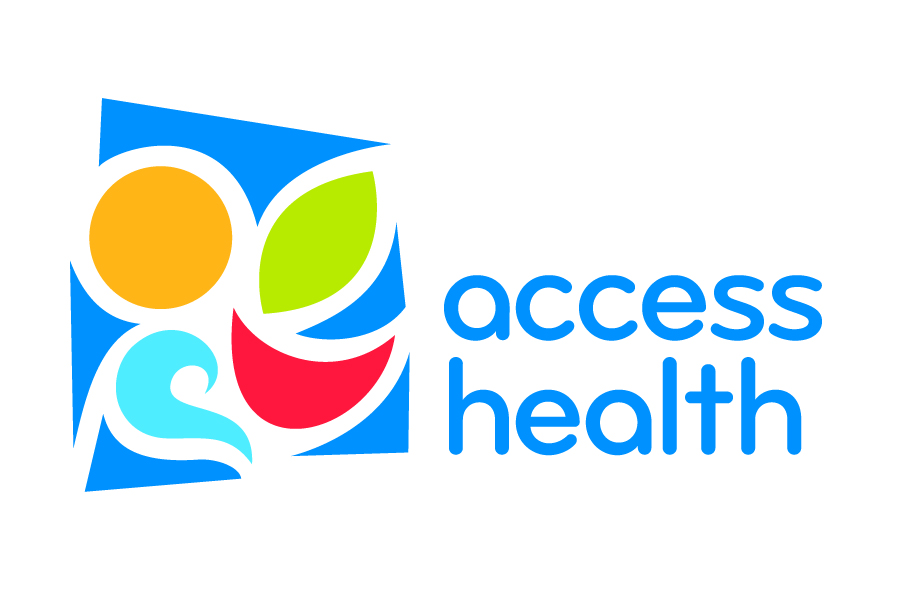 This brief provides the potential public health impact of increased access to marijuana based on experiences of states that have legalized, public health research, and best practice recommendations. Included are public health concerns, best practices from tobacco and alcohol regulation research, and potential strategies local municipalities could adopt to ensure best practices are being implemented locally. Public Health experts have identified five main public health concerns of legalized marijuana that could be addressed through regulation:Youth access and increased useImpaired drivingDependence and addictionUnwanted contaminantsConcurrent use of marijuana and alcohol. All these concerns, and potential regulation options, are summarized on pages 3-6. We have highlighted and provided more information on youth access and use below, which is our primary public health concern.Youth Access & Increased UseMarijuana Use Rates: BrunswickMaine Integrated Youth Health Survey, 2015. Unless indicated, all rates are at state average.Research has identified several youth beliefs that influence use of alcohol, tobacco and marijuana. Access and belief of harm are strong predictors of youth use. Youth who report substances are easy to get or believe that use is not risky are more likely to also report using that substance in the past 30 days. Legalizing marijuana may result in an increase in youth access and a decrease in the belief of harm. The following regulatory strategies have been proven to successfully limit youth access and combat low belief of harm of tobacco and alcohol, and could be duplicated to limit youth access and use of marijuana:Higher prices - taxes, minimal prices, limiting promotions/salesLicensing and monitoring of retailers – limit licenses/density of shops, required retail trainings & regular compliance checksLimiting marketing – including outside and inside signs, and packaging/labelsLimiting types of products sold – youth are attracted to marijuana edibles, such as edibles that resemble candy, baked goods, soda, etc.Restricting public consumption – reduce normalizing of behaviorPreventing social access – clear and enforced furnishing regulations, e.g. providing the substance or place to consume the substance
. Access Health is a community health coalition serving 
Sagadahoc County, Brunswick and Harpswell
www.AccessHealthME.orgLegalized Marijuana: Public Health Concern and Regulation Best PracticesResearch has found that increased access to a substance leads to increased use among youth and adults. It is important to establish strong policies and regulations from the outset to decrease negative public health consequences of increased use. Public health concerns of increased access to marijuana include: increased youth access & use, drugged driving, dependence and addiction, unwanted contaminants and uncertain potency of products, and concurrent use of marijuana and alcohol. The regulation best practices outlined below have been effective in preventing the public health concerns marked with a check, and could be adopted to regulate marijuana. Pages 3-4 outline methods used nationally to implement these best practices; if and how the current state statute meets this regulation recommendation (NOTE – the state has not finalized regulations); and options municipalities could adopt to strengthen state regulations. References:
Rosalie Liccardo Pacula, Beau Kilmer, Alexander C. Wagenaar, Frank J. Chaloupka, Jonathan P. Caulkins, “Developing Public Health Regulations for Marijuana: Lessons From Alcohol and Tobacco”, American Journal of Public Health June, 2014): pp. 1021-1028.U.S. Department of Health and Human Services (HHS), Office of the Surgeon General, Facing Addiction in America: The Surgeon General’s Report on Alcohol, Drugs, and Health. Washington, DC: HHS, November 2016.Recreational Marijuana in Maine: https://legislature.maine.gov/9419: A summary of the statute language, legalization committee, federal legislation, and related news.Access Health is a community health coalition serving Sagadahoc County, Brunswick and Harpswell
www.AccessHealthME.orgBrunswick High School7th & 8th gradeEver tried marijuana29.2%5.7%Used marijuana in past 30 days14.7%(lower than state average)2.7%Report Marijuana is “easy to get”50.8%13.7%Feel regular marijuana use 
is “not risky”55.6%26%Public Health Concerns (A “” below indicates that the public health concern can be effectively addressed by the regulation option listed on left) Public Health Concerns (A “” below indicates that the public health concern can be effectively addressed by the regulation option listed on left) Public Health Concerns (A “” below indicates that the public health concern can be effectively addressed by the regulation option listed on left) Public Health Concerns (A “” below indicates that the public health concern can be effectively addressed by the regulation option listed on left) Public Health Concerns (A “” below indicates that the public health concern can be effectively addressed by the regulation option listed on left) Regulation Best Practices Youth Access & UseImpaired DrivingDependence and AddictionUnwanted contaminants and uncertain potencyConcurrent use of marijuana and alcoholIncrease pricesRestrict and carefully monitor licenses and licenseesLimit marketingLimit types of products soldRestrict public consumptionMeasure and prevent impaired drivingPrevent social access by youthRegulation Best PracticeHow?
Methods used to regulate 
alcohol or tobaccoCurrent Statute (as passed, does not reflect changes adopted since 11/2016)Options for Municipalities
Prohibiting retail sales is an optionIncrease pricesExcise taxesFeesLimit production licensesSales tax 10%State cannot fix pricesIncrease taxes or fees to be in line with other states or  municipalitiesAdopt minimum pricing requirementsRestrict and carefully monitor licenses and licenseesLicense EVERY part of supply chainKeep number of licenses low – lower cost to regulateRestrict density and locationRestrict modes of sales (e.g. no vending machines or self-service)Restrict hours of operationRestrict goods that can be soldLicenses at every supply chain requiredTraining of officers requiredState cannot limit licensesOnly MJ, accessories, non-consumables allowed at storesNo vending machinesMunicipalities must  approve all licenses, can restrict, limit or prohibit licensesCan have local licensing requirementsMUST cardRegulate like alcohol:Require & conduct regular compliance checks (law enforcement must be trained)Adopt license revoking ability for illegal salesAdopt illegal sale consequence/fine for both clerk & licensee Require Responsible Marijuana Licensee trainings of all retailers and clerks to cover law and best retail practices (such as current alcohol licensee trainings) Ensure regular inspection of supply chain (retail, grow, testing & manufacturing/production)Limit marketingBan:Advertising – print, television, radio, etc.Promotions: Price discounts, coupons, free samplesSponsorshipsIndirect – merchandiseRetail displaysRequire plain packagingLimits on retail displays required - TBDLimits on marketing required, must not appeal to youth - details TBDNo mass marketing allowedNo packaging implying it is a trademarked food product21 to purchase, not to enterPersonal – must restrict access by under 12Have clear, strict marketing guidelines – especially for ediblesProhibit unaccompanied minors from shopsRestrict signs and advertising – especially for advertising that can be viewed from outside the storeDensity guidelines: restrict number of licenses and/or location (not within school or youth serving agency zones) Regulation Best PracticeHow?
Options used to regulate 
alcohol or tobaccoCurrent Statute (as passed, does not reflect changes adopted since 11/2016)Options for MunicipalitiesProhibiting retail sales is an optionLimit types of products soldLimit:What’s allowed in the product (additives, flavorings)Methods of production (pesticides, mold, contaminants)Bundling with other inputs (edibles, nicotine)Anything that appeals to youth – candy, sodas, etc.THC limit per serving -TBDTesting of product required to prevent contaminantsLabeling, including THC levels, THC per serving, number of servings & warning labelsRetail and social clubs  allowed, restricted to marijuana use onlyNo additives designed to make product more appealing to children allowedAllow only single serving ediblesRequire child proof packagingAdopt strong definition on what “appeals to children”Restrict public consumptionNo public place where youth could see or non-user would be exposedThe prohibitions and limitations on smoking tobacco products in specified areas apply to smoking marijuana.(Marijuana is included in smoking laws; Title 22, chapters 262 and 263)Adopt and enforce public consumption finesProhibit or restrict social clubsMeasure and prevent impaired drivingAdopt strict OUI limitMandatory finesSobriety check pointsMedia campaigns –best practice, tested messagesActive, visible enforcementTax revenue to general fund; cannot directly fund new programs but it may be appropriated to the Maine Criminal Justice Academy For training law enforcement personnel on retail marijuana and retail marijuana products laws and rules. Funds can only be used for training and education of law enforcement personnel.  Ensure law enforcement is trained and prepared, with reliable testing resources and budget for OUI detailsProhibit social clubsPrevent social access by youth Strict furnishing and social hosting lawsParental monitoring campaignsNo public health or communication funding includedAdopt and enforce strict furnishing laws mirroring alcohol (furnishing or a place to consume)Funding to law enforcement and education campaigns to implement effective strategies: “party patrols”, parental monitoring and furnishing awareness campaigns